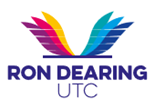 Job Description:  Engineering TeacherCarry out all the Professional Teacher Standards relevant to your pay scale.Teach OCR Cambridge National Engineering to Level 2 (GCSE equivalent).Teach OCR Cambridge Technical Engineering to Level 3 (GCSE equivalent).Teach both 2D and 3D Computer Aided Design to Level 2 and 3.Deliver Engineering intervention programmes for students at risk of underachievement.Lead Engineering enrichment activities including the F1 Challenge competition.Contribute to the development and delivery of an outstanding, innovative and creative Engineering curriculum comprising high quality technical and academic options and utilising the latest technologies.Develop in all students, versatile skills and attitudes required for lifelong learning in a rapidly changing digital world.Work with University and Employer Partners to ensure an employer-engaged model of learning.Be an Academic Mentor (Form Tutor) to a group of 30 students.Implement all relevant RDUTC policies effectively and consistently.Be committed to supporting students through their learning journey from 14-19 and beyond.